GDWOA WEEKLY MINUTES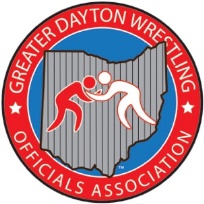 Date 11/8/21Location:  STEBBINS HIGH SCHOOLMeeting began at 7:00 with president Chaz Deshayes calling the meeting to order.Present for meeting were 19 membersSecretaries Report –  OWOA Clinic participation was the best we’ve ever had at 21,  Pat Lemming was one of the presenters representing the GDWOA. Take aways..next 2 or 3 years the OHSAA will more than likely sanction girls wrestling. This year the OHSAA will be using electronic scoring, live feeds every mat. Official numbers report we currently have 610 wrestling officials in Ohio 476 class 1 / 115 class 2 and 19 class 3. The numbers shows the need for more officials. / Send Dick an email if you attended the state rules interpretation meeting at Wayne HS Announcement: Chaz discussed the passing of Stamat and organizing  a scholarship in his name. Also the announcement of our new hall of famer Mr. Tony Trent. He will be inducted into the OWOA official’s hall of fame at this year’s state tournament.Treasurers Report –Kendall gave the account balance of $11,383.24New Business: Nominations for treasure positions: Jeremiah Forsythe was nominated by Matt Turton, no other nomination were made. A move to elect Jeremiah as the new treasure for the remainder of Kendall’s term was unanimously 100% agreed upon. No one opposed.Presentation – Presentation was given by Kyle Stapleton and Chaz Deshayes on mat mechanics for an official in all aspects of the progression of the match. Good discussion was had and as pointed out we evolve as an official tweaking our mechanics and becoming a better official each year.The meeting was adjourned at 8:17Next meeting is at Centerville High School with Tony Stapleton and Pat Lemming presenting “officials dual meet duties”Respectfully submitted.Tony Stapleton - Secretary